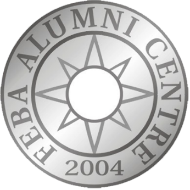 СДРУЖЕНИЕ НА ЗАВЪРШИЛИТЕ СТОПАНСКИЯ ФАКУЛТЕТ КЪМ СУ „СВ. КЛИМЕНТ ОХРИДСКИ“ЗАЯВЛЕНИЕ От :	 .................................................................................................................................  ............................................................................................................................... Заявявам, че желая да участвам в конкурса по програма „Заедно напред“ за учебната 2022-2023 г., организиран в партньорство със сдружението на завършилите Стопанския факултет към Софийски Университет „Св. Климент Охридски“. Моля изберете само едно от долупосочените. Кандидатствам за:Стипендия									МенторствоСтипендия + менторствоДЕКЛАРИРАМ :Само за първокурсници: Успех от  дипломата за завършено средно образование ……..…. и успех от ДЗИ (дисциплина) …………Среден успех от учебна година 2021-2022 г. .............Успешно положени изпити за зимен и летен семестър Записан/а съм в редовна форма на обучение в бакалавърска програма 1-ви до 4-ти курс на Стопански факултет на Софийски Университет през 2022/2023 учебна годинаИзвестно ми е, че за вписване на неверни данни в тази декларация нося отговорност по чл.313 от Наказателния кодекс и получената неправомерно стипендия подлежи на връщане.Дата:									Декларатор:гр.                                                                                   		Подпис………………...